                            Red Hill Christian School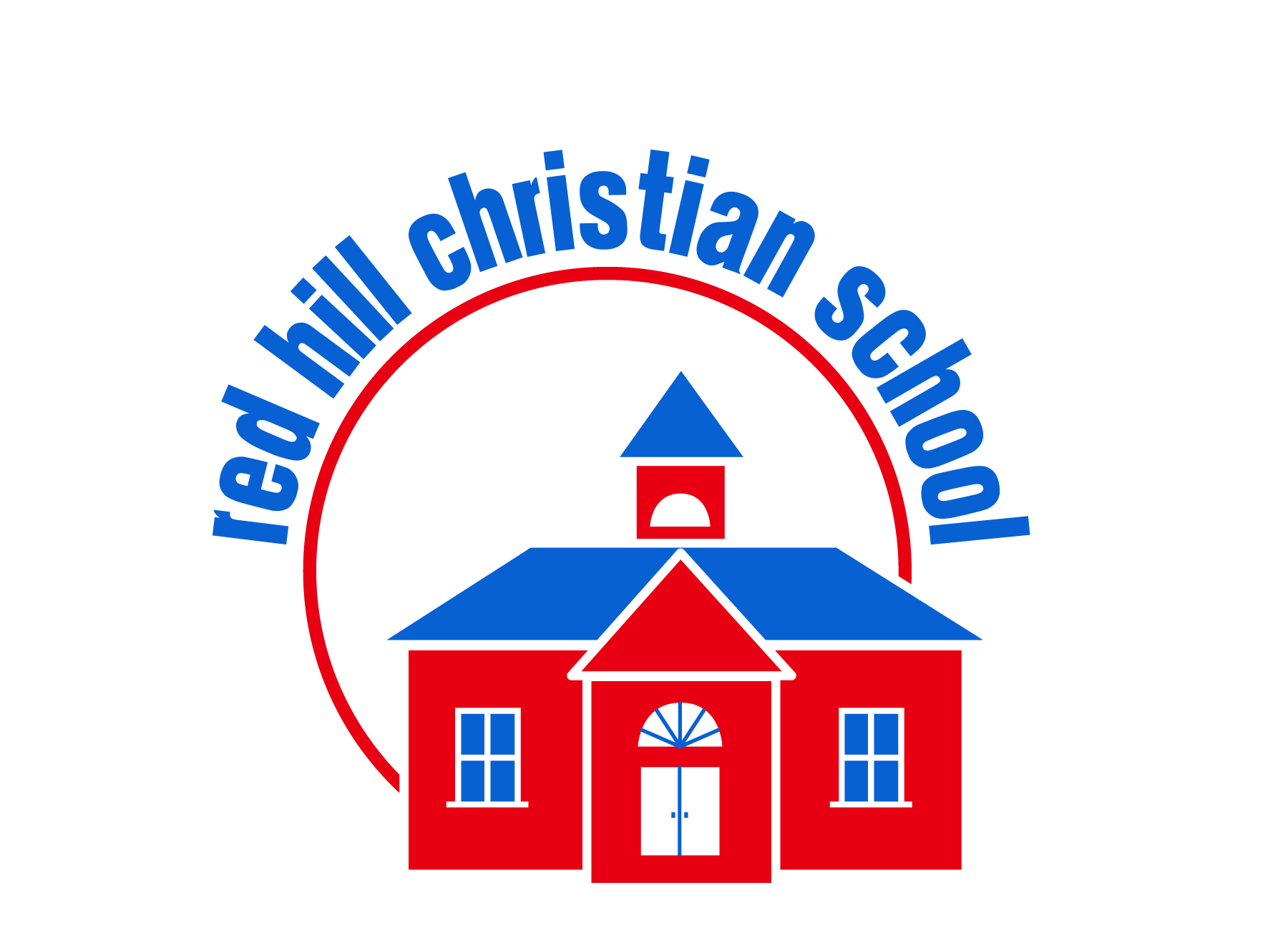 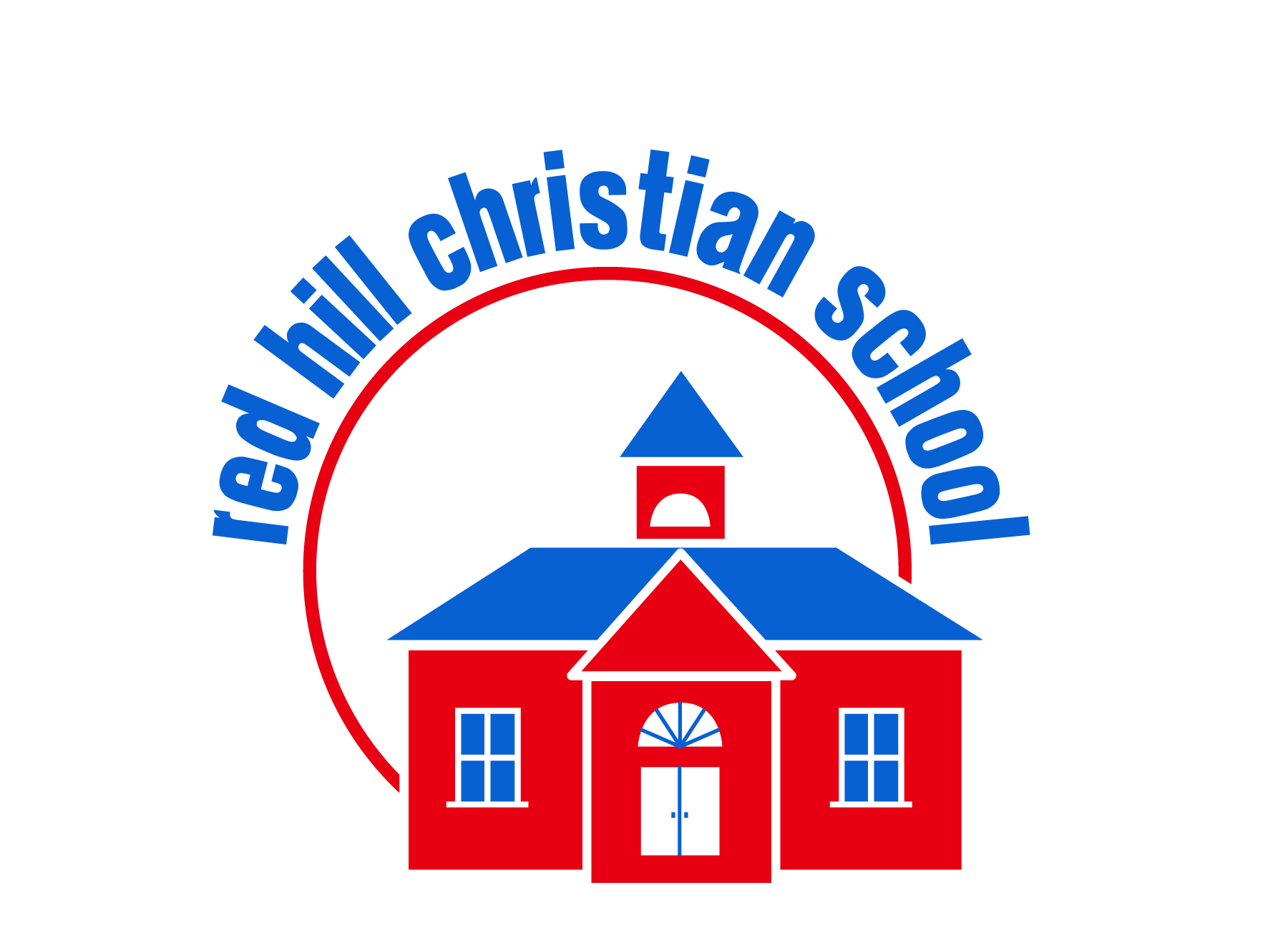              RED HILL CAMPUS CHILD CARE                      2022 – 2023Look for teacher information on your child’s monthly calendar for when classroom events,  field trips, and special activities are scheduled.  ** Childcare provided and RHCS childcare open every day except:Sept 5     Nov 24, 25     Dec 26 & Jan 2     Feb 20     April 7     May 29     July 4 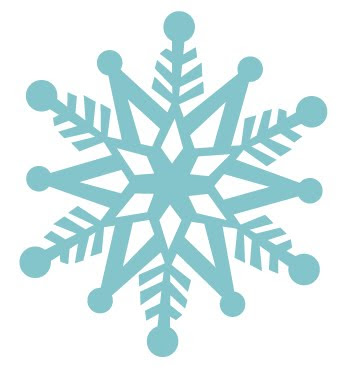 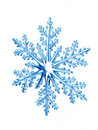 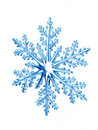 Aug 29                      Mon      Upper Perkiomen School District (UPSD) First Day of School 1st Day of 2022-23 School YearSept 2FriUPSD Closed / RHCS Child Care OpenSept 5Sept 16Sept 16MonFriFriLabor Day - UPSD & RHCS Closed  UPSD 3 hr. Early Dismissal Campfire Night @ Green Lane Park 6-8 pmOct 10–14Oct 10Oct 21Oct 31Mon-FriMonFriMonFire Prevention WeekUPSD Closed / RHCS Child Care OpenUPSD 3 hr. Early DismissalPumpkin PartiesNov 8Nov 18      Nov 18Nov 21-23Nov 24, 25TuesFriFriMon-WedThurs, FriUPSD Closed – Child Care OpenGrandparent’s DayUPSD 3 hr. Early Dismissal / RHCS Child Care OpenUPSD Closed / RHCS Child Care Open   Thanksgiving Holiday - UPSD & RHCS Closed   Dec 23Dec 26-31Dec 26ThursMon-FriMonUPSD 3 hr. Early DismissalUPSD Closed - Winter BreakChristmas Holiday - RHCS Closed Dec 30FriRHCS Closed at 4pm Dec 27–30Tues-Fri RHCS Child Care OpenJan 2Jan 16Jan 27Feb 14Feb 17Feb 20MarchMar 17Apr 6-10Apr 7May 16May 29June 7 – 9June 12June 19July 4MonMonFriTuesFriMonAll MonthFriThurs-MonFriTuesMonWed-FriMonMonTueNew Year Holiday – RHCS ClosedMLK Day – UPSD Closed / RHCS Child Care OpenUPSD 3 hr. Early Dismissal / RHCS Child Care OpenValentine’s Day PartiesUPSD Early Dismissal / RHCS Child Care OpenPresident’s Day - UPSD Closed / RHCS Closed (Teacher In-Service Day)Art Fair at UPV Library in Red HillUPSD Early Dismissal / RHCS Child Care OpenUPSD Closed Spring Break / RHCS Child Care OpenUPSD & RHCS Closed  Good Friday/EasterUPSD Closed / RHCS Child Care OpenMemorial Day / RHCS ClosedUPSD 3 hr. Early Dismissal UPSD Last Day of School Year / Early DismissalFirst Day of Summer Camp 2022July 4th Holiday / RHCS Closed  